Баланы қырқынан шығару (40 дней ребенку со дня рождения) – традиции казахского народаЧто такое қырқынан шығару? Это казахский национальный обряд. Этот обряд не случайно проводится через 40 дней после родов. Ведь именно первые 40 дней жизни считаются для малыша самыми опасными (чтобы оградить младенца от злых духов даже было принято вешать возле люльки светильник – для отпугивания всякой нечисти).По древнему обычаю, до сорока дней ребенку не стригут волосы и не срезают ногти. А вот когда ребенку исполнялось 40 дней, считалось, что он уже совершенно адаптировался к окружающему миру, окреп и готов «выйти в свет» - очень часто до этого дня ни мать, ни дитя не показывались на людях, а малыша могли видеть только самые близкие родственники. Так что «Выведения из сорока дней», так переводится название этого обычая на русский язык, его вполне можно назвать и вторым днем рождения малыша, и его «официальным представлением» всем родным и близким.Несмотря на то что обряд предполагает вполне конкретную дату, сроки проведения қырқынан шығару могут немного варьироваться. Так, мальчикам, как правило, обряд проводят чуть раньше – на 37-38 день, а қырқынан шығару для девочек отмечают позже - на 41 день. Считается, что в этом случае мальчики вырастут сильными и смелыми, а девочки – спокойными, послушными и старательными.Что нужно для церемонии қырқынан шығару?1.Праздничная скатерть (чтобы накрыть стол);2.Новая стеклянная или деревянная чаша и деревянная ложка (можно купить 3.специальный набор для обряда);4.40 монет (серебряные, номиналом 20, 50 или 100 тенге);5.Серебряные украшения;6.40 фасолин (по желанию);7.Чистая кипяченая вода; 8.Маникюрные ножнички;9.Подарки участницам церемонии; 10.Новая одежда для ребенка.Описание проектируемого объекта.  Баланы қырқынан шығару (40 дней ребенку со дня рождения)  своими руками. Это работа сделано мной. Но можно работать с детьми старшего 8 и 11 класса.Цель. Создать набор своими руками на қырқынан шығаруЗадача. 1. Подобрать материалы для изготовления;              2. Проявлять фантазию и творчество в оформлении готового изделия;Инструменты и материалы.Прежде чем взяться за работу необходимо познакомиться с тем, из чего выполнено изделие.Итак, для работы нам понадобятся: Атрибуты. Маленькие Ножницы, 2 шт резьбной  узор, ленточки розового цвета и золотистого цвета, перо, чашка стеклянная, бусинки, поварешка любая, Клеевые стержни и пистолет.                                          Изготовление поделки.1 шаг. Процес изготовления чашки. Для начало готовим пистолет и клеевые стержни. Берем стеклянную чашку и резьбу узорную.  Смазываем горячий клей на резьбу узорную и быстрым темпом клеем на чашку и аккуратно разглаживаем наш узор. И так приклеиваем 2 шт. берем ленту делаем два бантика и так же клеем по бокам на туже чашку.2 шаг. Берем поварешку у меня она пластмассовая. Берем ленту с золотистым цветом , накручиваем по верх ручки и склеиваем горячим клеем. Берем перо также склеиваем на кончик ручки .берем ленту розового цвета , делаем красивый бант и клеем рядом с пером. Дальше берем бусинки и аккуратно клеем во внутреннею  часть поварешки.3 шаг. Берем ножницы и бусинки. Склеиваем горячим клеем бусинки по верх ручки . берем также ленточку делаем бант и клеем в центр ножниц. Вот такой замечательный набор  у меня получился!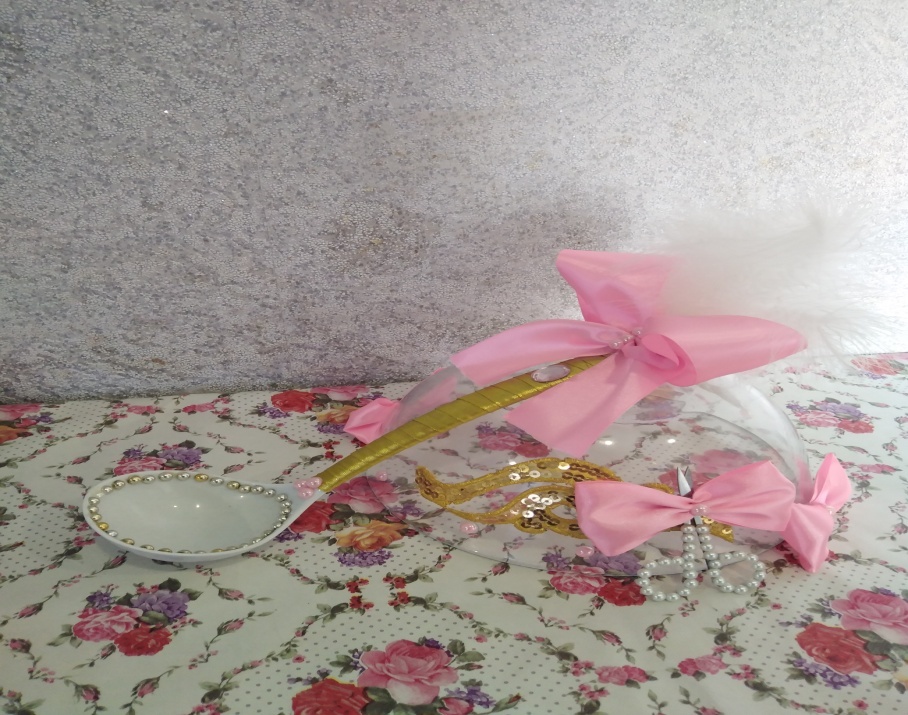 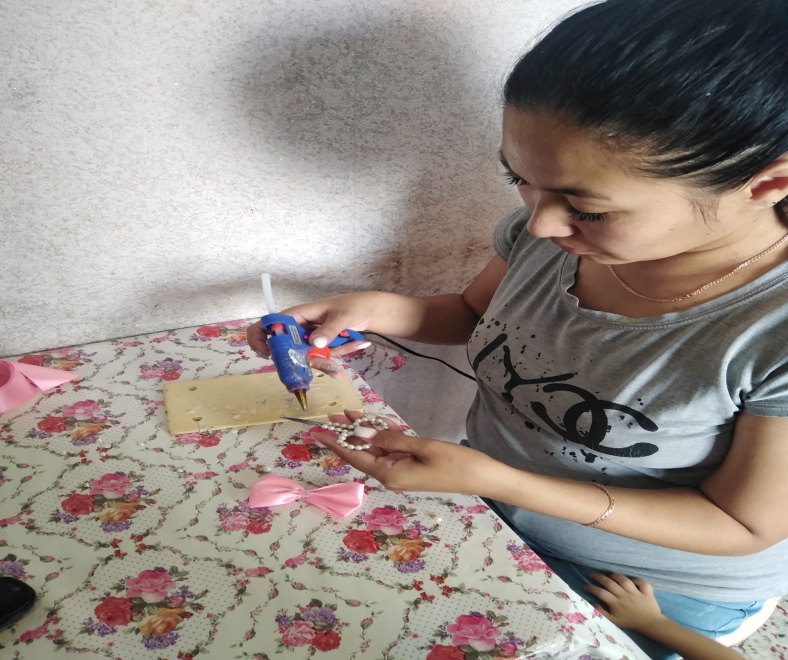 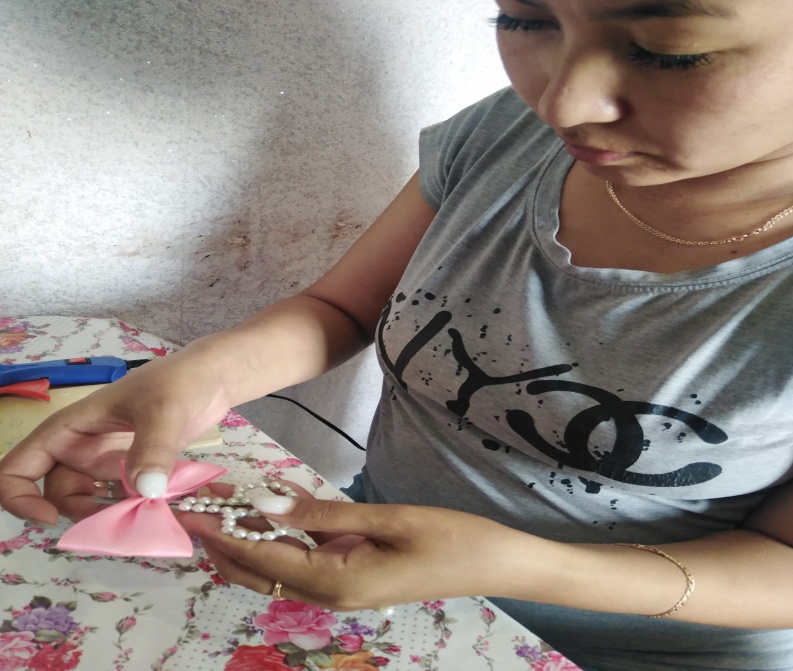 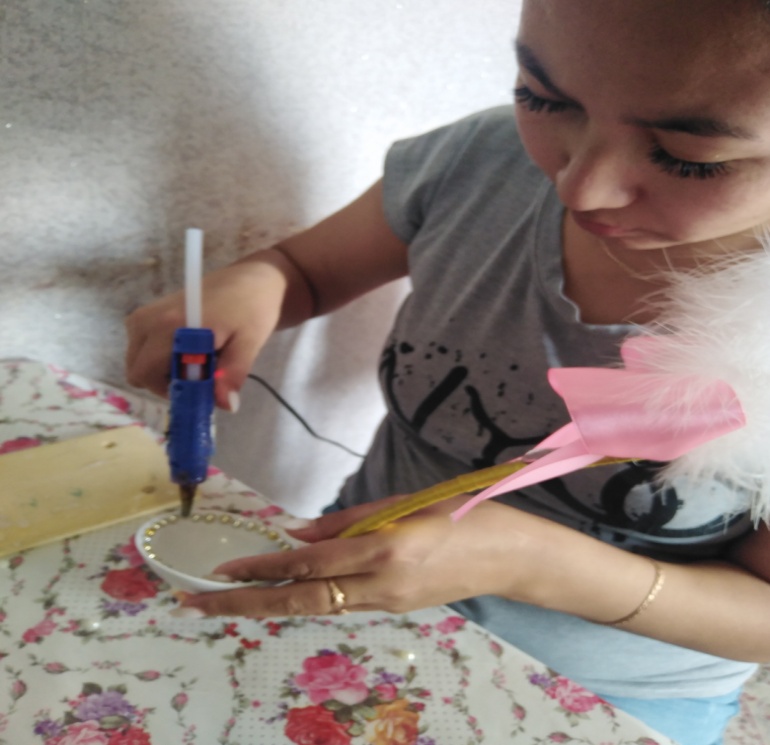 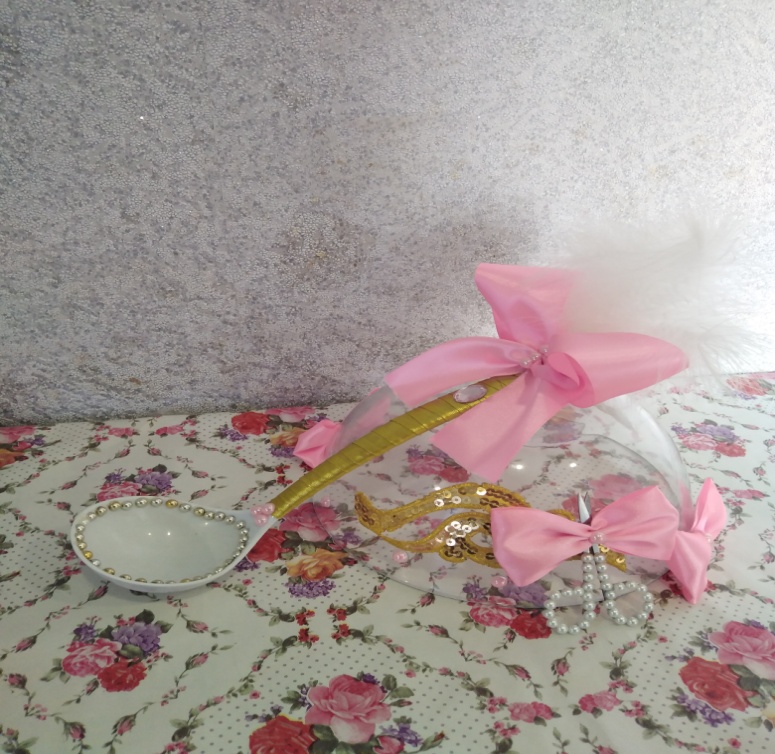 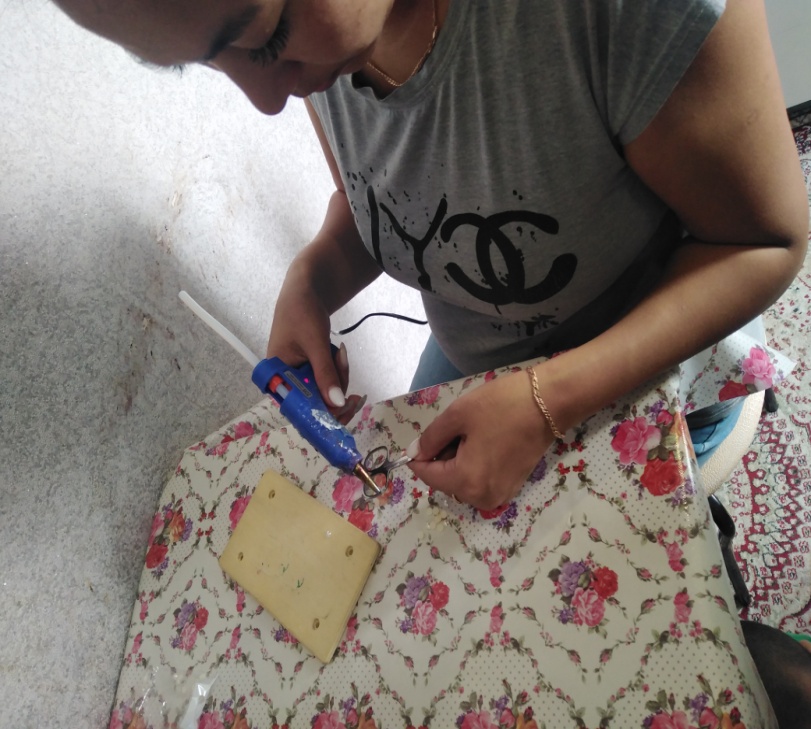 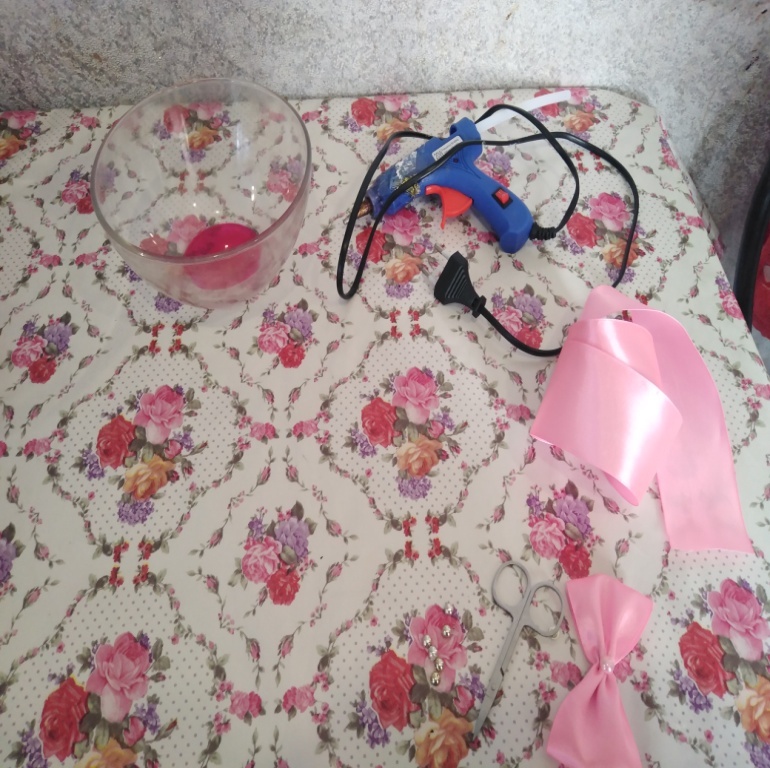 